АЛГЕБРА-1КОНСПЕКТ ЛЕКЦИЙдля студентов-заочниковнаправление подготовки «Педагогическое образование»профиль «Математика»2017/2018 учебный годМОДУЛЬ 1.  Первоначальные понятия теории множеств и элементы комбинаторики.Глава 1. Первоначальные понятия теории множеств.§1. Множество. Подмножество. Пустое множество.О.1. Под множеством понимается любая совокупность объектов, называемых элементами множества.Множества обозначаются большими латинскими буквами (), а их элементы – малыми ().Если элемент  принадлежит множеству , пишут . В противном случае будем писать .Стандартные обозначения множеств: множество всех натуральных чисел, множество всех целых чисел, множество  всех целых чисел, кратных , множество всех рациональных чисел,множество всех действительных чисел.О.2. Два множества  и  называются равными, если они содержат одни и те же элементы, т.е.1) если , то ,   2) если , то ,   Обозначается .О.3. Если каждый элемент множества  является элементом множества , т.е. если , то , , то говорят, что  есть подмножество множества . Обозначается: .Множество  называется собственным подмножеством , если  и . Обозначается: .О.4. Множество называется конечным, если оно содержит конечное число элементов. Число элементов конечного множества  называется его мощностью и обозначается . Множество, не содержащее ни одного элемента, называется пустым и обозначается . Очевидно, что для любого множества Способы задания множеств:Перечисление элементов (только для конечных множеств).Указание свойств.Пр.1.  множество натуральных чисел, не превосходящих 6. Тогда,  .,  .§2. Операции над множествами и их свойства.Рассмотрим операции над множествами и их свойства.О.1. Объединением множеств  и  называется множество , содержащее элементы, каждый из которых принадлежит хотя бы одному из множеств  или .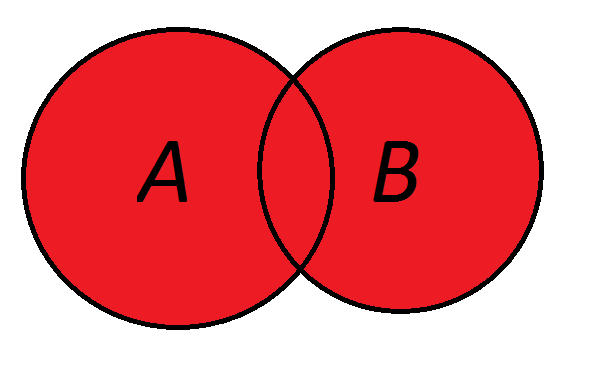 Свойства объединения:;;.Пр.1.  Пусть ,  . Найти .Решение. Рассмотрим Ответ: О.2. Пересечением множеств  и  называется множество , содержащее элементы, каждый из которых принадлежит и множеству  и множеству .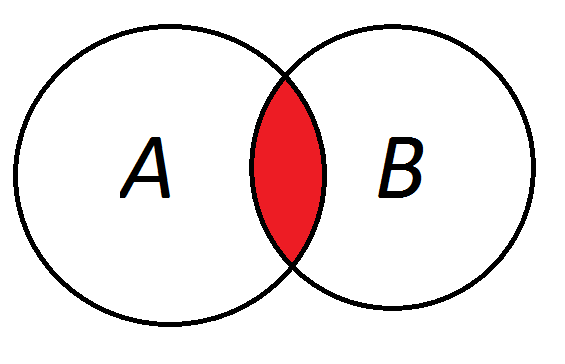 Свойства пересечения:;;.Пр.2.  Пусть ,  . Найти .Решение. Рассмотрим Ответ: О.3. Разностью множеств  и  называется множество , содержащее элементы, каждый из которых принадлежит множеству  и не принадлежит множеству .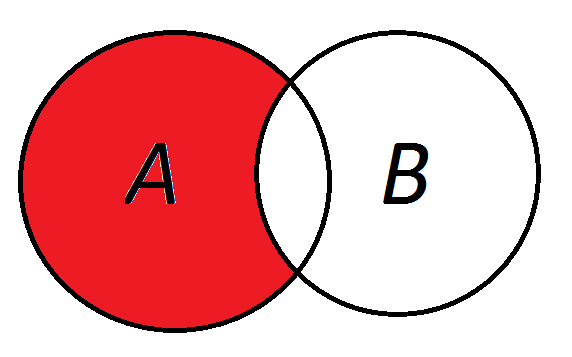 Свойства разности:;;Пр.3.  Пусть ,  .  Найти Решение. Рассмотрим Ответ: О.4. Если то разность  называется дополнением множества  в .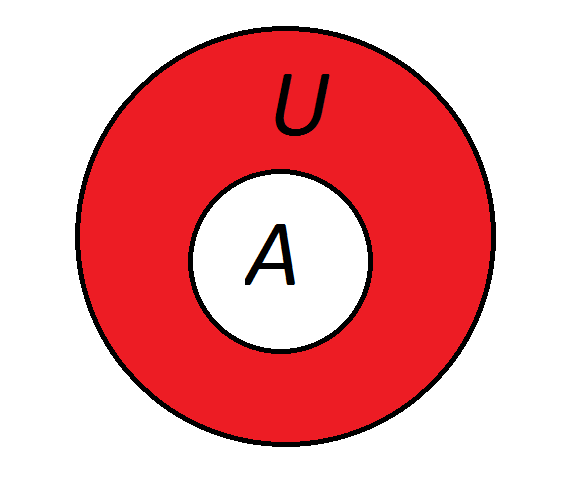 Свойства дополнения:;.Дополнение  в  обозначается .О.5. Пусть  и  множества. Пару , где , , будем называть упорядоченной парой и считать.О.6. Декартовым (прямым) произведением множеств  и  называется множество , содержащее все упорядоченные пары , где , .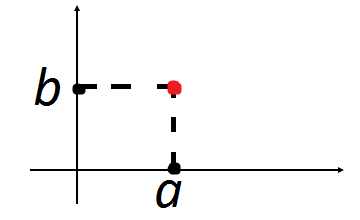 Пр. 4. Пусть ,  . Найти Решение. Рассмотрим Ответ: Т.1. Имеют место следующие свойства операций над множествами:(1)   идемпотентность  и (2)     коммутативность  и (3)         ассоциативность  и (4)         дистрибутивность  относительно  и  относительно .(5) ,(6) ,   законы де Моргана.Пр. 5. Докажите тождество, проиллюстрируйте его с помощью диаграмм Эйлера-Венна: .Решение. Чтобы доказать равенство двух множеств  и , воспользуемся определением 2:Пусть   , тогда    и   . Если   . Имеем   и  , значит ,  .Пусть , тогда   и   Если  , то  . Имеем   и   , значит  , .Таким образом, .Проиллюстрируем данное тождество на диаграммах Эйлера-Венна.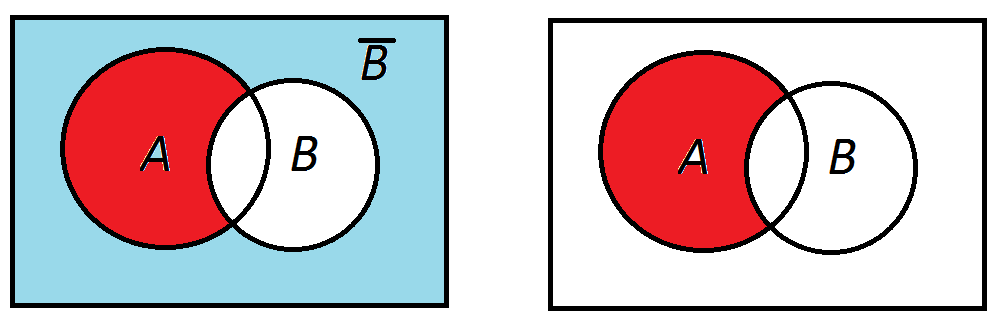 §3. Отображения и их свойства. Композиция отображений.О.1. Пусть  и  произвольные множества. Отображением множества  в множество  называют всякое правило , по которому каждому элементу множества  сопоставляют единственный элемент множества . Обозначается: .Если элементу  сопоставлен элемент , то  называют образом элемента , а  прообразом элемента , при отображении  и обозначают .З.1. Из О.1. следует, что  существует единственный образ. Но для  прообразов может быть много или не быть совсем.О.2. Отображение  называется:1) сюръективным (или сюръекцией), если каждый элемент из  является образом хотя бы одного элемента из , т.е.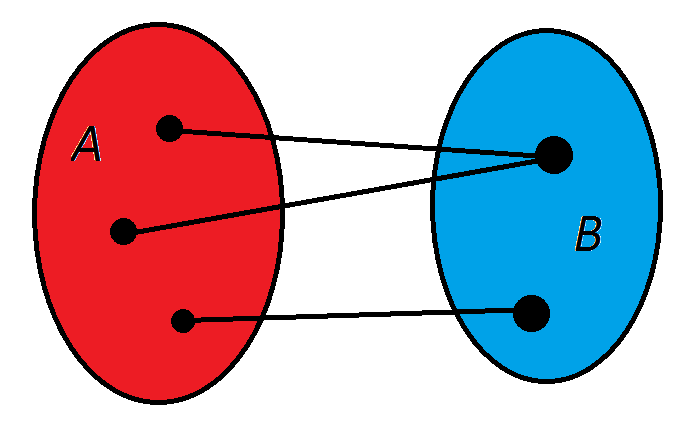 или 2) инъективным (или инъекцией), если образы различных элементов множества  являются различными элементами множества , т.е.если , то 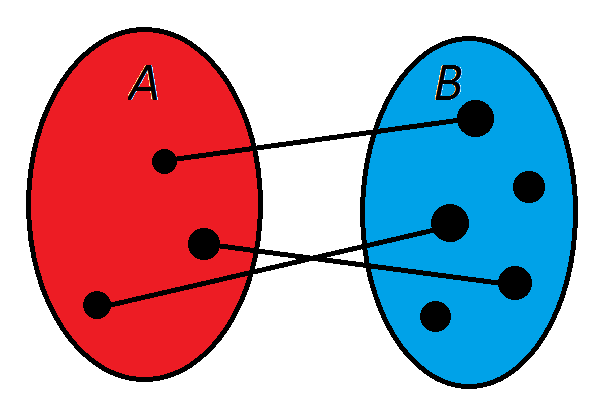 3) биективным (или биекцией), или взаимно однозначным отображением  на , если оно сюръективно и инъективно, т.е.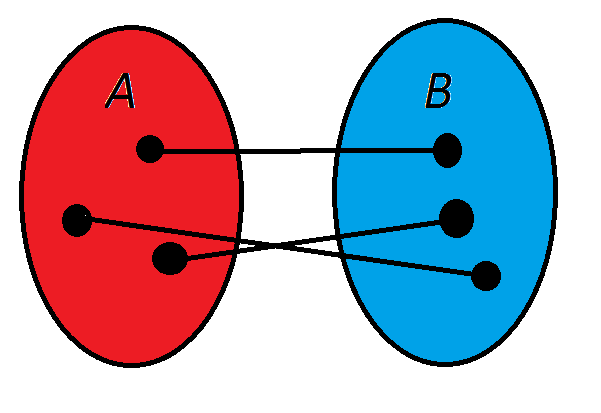 Пр.1.  по правилу 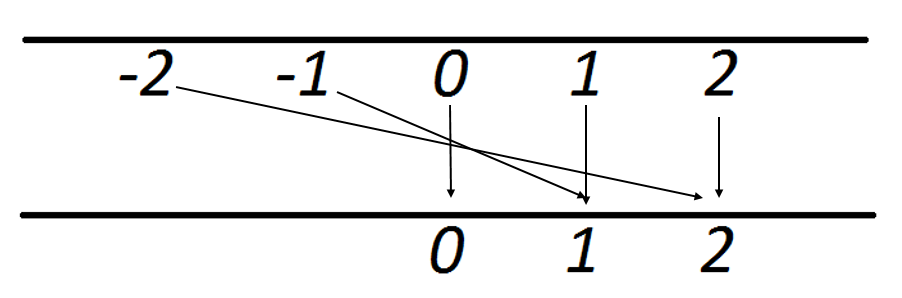 сюръеция:  не инъекция:  , но  . по правилу 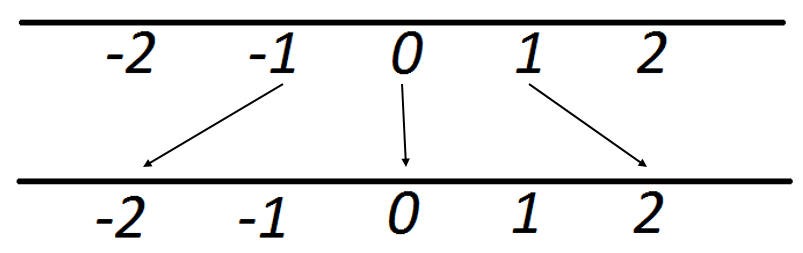 инъекция:   не сюръекция:  по правилу  инъекция, т.к.  сюръекция, т.к. Следовательно,  биекция, обозначается .О.3. Отображения  и  называются равными, если О.4. Композицией отображений  и  называется отображение  , такое что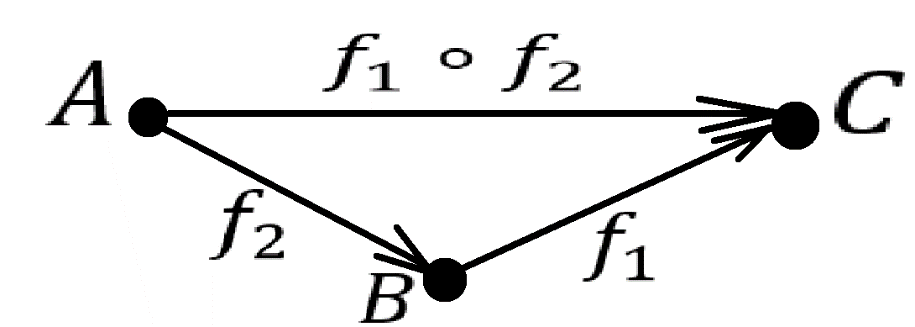 Св-во 1. Если , ,  , то□ Доказательство см. в [4, глава 1, §2, утверждение 1, с. 14]. ■Св-во 2. Если ,  сюръективны (инъективны/биективны), то  сюръективно (инъективно/биективно).□ Доказательство см. в [4, глава 1, §2, утверждение 2, с. 14]. ■Св-во 3. Пусть . Если  сюръективно, то  сюръективно; если  инъективно, то  инъективно.□ Доказательство см. в [4, глава 1, §2, утверждение 3, с. 15]. ■О.5. Отображение  называется обратимым, еслии .Отображение  называется обратным для .Т.1. Отображение  обратимо  биекция□ Доказательство см. в [4, глава 1, §2, утверждение 4, с. 15]. ■Глава 2. Элементы комбинаторики.§1. Подстановки.О.1. Пусть . Обозначим через  множество всех биекций множества  на себя. Элементы из  называются подстановками степени n. Подстановки удобно записывать в виде таблицы, состоящей из двух строк, заключенных в скобки. В первой строке записываются элементы множества , во второй – соответствующие им образы.Итак, пусть , тогда ,где   .Отметим, что поскольку при перестановке любых двух столбцов таблицы отображение множества  на себя не изменится, то в дальнейшем будем рассматривать подстановки с упорядоченной по возрастанию первой строкой, т.е.,где .Т.1. Число различных подстановок степени n равно n!, т.е.Пр.1. Множество  всех подстановок степени 3.О.2. Пусть . Произведением подстановок   и   называется отображение  по правилу:Так как  биекции, то по свойству 2 §3 .Пр.2. Пусть .Решение. .	Ответ: .Св-во 1.  Св-во 2. При   .О.3. Подстановка  называется единичной или тождественной.О.4. Подстановка  называется обратной к подстановке .Пр.2. Пусть . Найти .Решение. .Ответ: .Пр.3. Найти , если  и .Решение. Выразим  из уравнения . Умножим его на  слева:,  ,  .Теперь умножим последнее равенство на  справа:, ,  .Найдем   и :Выполним умножение подстановок :Ответ:..§2. Четная и нечетная подстановки. Транспозиции. Разложение подстановки в произведение транспозиций.О.1. Рассмотрим подстановку ,где , , …, .Вторая строка , …,  этой подстановки образует перестановку на n символах. Будем говорить, что  и  образуют инверсию , , если:> и  стоит в перестановке раньше .Подстановка называется нечетной, если она имеет нечетное число инверсий; четной – четное число инверсий. Тождественную подстановку, которая имеет 0 инверсий, считают четной.Пр.1. Определить четность подстановки .Решение. Определим число инверсий во второй строке подстановки , , , ,,  .Число инверсий 7 – нечетное, значит и подстановка  нечетная.Ответ: нечетная.О.2. Подстановка, в которой меняются местами только два элемента, а все остальные остаются в естественном порядкеназывается транспозицией. Обозначается: Можно показать, что четность подстановки совпадает с четностью числа множителей в ее разложении в произведении транспозиций.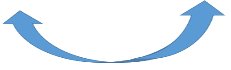 Пр.2.  Т.1. Число инверсий в любой транспозиции равно,где  число символов, расположенных между  и . Т.о. любая транспозиция является нечетной подстановкой. Т.2. Подстановка, обратная к транспозиции, совпадает с ней самой.Можно показать, что четность подстановки совпадает с четностью числа множителей в ее разложении в произведении транспозиций.Пр.3. Разложить в произведение транспозиций и определить четность.Решение. Будем производить транспозиции в тождественной подстановке, пока не получим ,значит  Так как число транспозиций в разложении подстановки  четно, то и сама подстановка  четная.Ответ:  четная подстановка.§3. Разложение подстановки в произведение независимых циклов.О.1. Рассмотрим подстановку .Будем выписывать последовательное перемещение символов в этой подстановке, начиная с 1 до тех пор, пока снова не получим 1:.Если множество всех символов, входящих в эту последовательность, совпадет с {1, 2, …, n}, то подстановка  называется циклом. В противном случае выбираем наименьшее натуральное число , но не принадлежащее последовательности, и, начиная с k, построим новую последовательность:.Такие перемещения символов будем называть циклами, а число различных элементов в каждом цикле – длиной цикла. Так как любые два цикла не содержат общих элементов, то их называют независимыми. Любую подстановку можно однозначным образом разложить в произведение независимых циклов. О.2. Пусть  и  число независимых циклов в . Число  называется декрементом подстановки .Несложно показать, что четность числа  совпадает с четностью самой подстановки, и  равен минимальному числу множителей в разложении этой подстановки в произведение транспозиций.	Пр.1. Определить четность подстановки, используя декремент. Разложить в произведение минимального числа транспозиций.Решение. Будем выписывать последовательные перемещения символов в подстановке, начиная с 1:, первый цикл , второй цикл , третий цикл , четвертый цикл , пятый цикл Таким образом,  Декремент  нечетное число, значит и подстановка  нечетная.Ответ:  нечетная подстановка.МОДУЛЬ 2. Числовые множества. Глава 1. Теория делимости целых чисел.§1. Отношение делимости целых чисел и его свойства.	О.1. Пусть  . Говорят, что  делится на  и пишут , если существует , такое что  Можно также говорить, что  делит  и записывать Число  называется кратным числа ,  – делителем числа ,  – частным от деления  на .Рассмотрим несколько важных свойств делимости.Св-во 1. , .□ Доказательство см. в [1, глава 1, §1, с. 5, св. 1]. ■Св-во 2. Пусть Если  и , то .□ Доказательство см. в [1, глава 1, §1, с. 5, св. 2]. ■Св-во 3. Если  и , то .□ Доказательство см. в [1, глава 1, §1, с. 6, св. 4]. ■Св-во 4. Если , то .□ Доказательство см. в [1, глава 1, §1, с. 5, св. 5]. ■Св-во 5. Если , ,  и , , то .Св-во 6. , .□ Доказательство см. в [1, глава 1, §1, с. 6, св. 7]. ■Св-во 7. , .□ Доказательство см. в [1, глава 1, §1, с. 6, св. 8]. ■Св-во 8. Если , , то .□ Доказательство см. в [1, глава 1, §1, с. 6, св. 10]. ■Св-во 9. Если  и , то .□ Доказательство см. в [1, глава 1, §1, с. 6, сл.2]. ■§2. Теорема о делении с остатком.Т.1 (о делении с остатком). Пусть , . Тогда : , причем . Кроме того, числа  и  определены однозначно.□ Доказательство см. в [1, глава 1, §1, с. 7, теорема 1]. ■О.1. Число  называется неполным частным, а  – остатком от деления  на .Пр.1. Выполните деление с остатком:  –140 на 47.Решение. Рассмотрим дробь . Ясно, что . Умножив все части данного неравенства на знаменатель 47, получим.Отнимаем из всех частей двойного неравенства его левую часть, имеем: или, где .Таким образом, , причем и  Ответ: .Пр.2. Доказать, что ,  .Решение. Любое  при делении на 2 может давать остаток 0 или 1, т.е. иметь вид  или , где  соответственно.Пусть , тогда  Пусть , тогда Следовательно, ,  .§3. Наибольший общий делитель (НОД) и его свойства.О.1. Пусть . Число  называется общим делителем этих чисел, если , , …, .О.2. Число  называют наибольшим общим делителем чисел , если:    (1)  – общий делитель этих чисел;    (2)  делится на любой общий делитель этих чисел.Обозначается: или .Рассмотрим несколько важных свойств НОД.Св-во 1. Если  и , то .□ Пусть . Так как  общий делитель  и , то по О.2   , т.е. . Отсюда . Аналогично из условий  и  общий делитель  и  имеем  Таким образом, . ■□ Доказательство см. в [1, глава 1, §2, с. 8, теорема 1]. ■З.1. Так как все НОД отличаются друг от друга только знаками, условимся считать под НОД натуральное значение.Например, общими делителями числе  и  является  и , а .§4. Алгоритм Евклида. Линейное представление НОД.Л. 1.  Если  то □ Доказательство см. в [1, глава 1, §2, с. 9, лемма 1]. ■Л. 2.  Если  где , то □ Доказательство см. в [1, глава 1, §2, с. 8, теорема 1]. ■Алгоритм Евклида описывает способ нахождения НОД двух , .Пусть , . Так как , то по лемме 1 .Пусть , . Далее будем действовать по шагам: Выполним деление  на  с остатком: , где .Если , т.е. , то по лемме 1 , т.е. процесс нахождения  закончится на первом шаге.Пусть . Тогда по лемме 2Выполним деление  на  с остатком:, где .Если , т.е. , то по лемме 1  (последний ненулевой остаток). Пусть . Тогда по лемме 2Выполним деление  на  с остатком и т.д. Этот процесс не может продолжаться до бесконечности, т.к. все остатки от деления убывают и положительны.В результате получим систему равенств вида:Последний ненулевой остаток .Пр.1. Найти , если , .Решение. Применим алгоритм Евклида:Последний отличный от нуля остаток равен 5, значит .Ответ: .Т.1 (о линейном представлении НОД). Пусть  и . Тогда :  – линейное представление .□ Доказательство см. в [1, глава 1, §2, теорема 6, с. 13]. ■Пр.2. Найти линейное представление , если, .Решение. Запишем результаты последовательного деления из примера 1:Для нахождения линейного представления  из полученных равенств выражаем последовательно остатки 25, 10 и 5 через a = 95 и b = 35. Из первого равенства имеем: .Тогда из второго равенства: .Наконец, из третьего равенства: .Итак, линейное представление Ответ: .§5. Взаимно простые числа. О.1. Пусть  Эти числа будем называть взаимно простыми и записывать, если .Например, .Т.1. Пусть . Тогда □ Доказательство см. в [1, глава 1, §3, теорема 1, с. 14]. ■Т.2. Пусть . Если , , то .□ Доказательство см. в [1, глава 1, §3, теорема 3, с. 15]. ■Сл.1. Пусть . Если  и , где , то .□ Доказательство см. в [2, глава 1, §1, предложение 11, с. 12]. ■Пр.1. .Т.3. Пусть . Если  и , то .□ Доказательство см. в [1, глава 1, §3, теорема 5, с. 15]. ■§6. Наименьшее общее кратное (НОК).О.1. Пусть . Число  называется общим кратным этих чисел, если , , …, О.2. Число  называют наименьшим общим кратным чисел , если: (1)  – общее кратное этих чисел;(2) любое общее кратное этих чисел делится на Обозначается:  или Св-во 1. Если  и , то .□ Доказательство см. в [1, глава 1, §4, с. 17]. ■З.1. В дальнейшем будем выбирать положительное значение НОК.Т.1. Пусть . Тогда .Пр.1. Найти , если , .Решение. Так как , то Ответ: 665.§7. Простые числа. Решето Эратосфена.О.1. Натуральное число  называется простым, если оно делится либо на само себя, либо на 1, а других делителей у него нет. Числа, которые не являются простыми, называются составными.Т.о.  Т.1. Пусть и  – простое число. Тогда либо , либо □ Доказательство см. в [1, глава 1, §4, теорема 4, с. 21]. ■Т.2. Пусть и – простое число. Если , то хотя бы один из множителей , □ Доказательство см. в [1, глава 1, §4, теорема 5, с. 21]. ■В III в. до н.э. греческий математик Эратосфен открыл способ выделения простых чисел из отрезка 1, 2, …,  натурального ряда путем вычеркивания числа 1; всех чисел, кратных 2 (кроме 2); затем всех чисел, кратных 3 (кроме 3); и т.д., всех чисел, кратных .Пр. 1. Найти все простые числа, не превосходящие 30.Решение. Выпишем все числа натурального ряда от 1 до 30:Вычеркнем число 1 – не простое. Оставляем число 2 – простое и вычеркиваем все числа, кратные 2 (каждое второе):Оставляем число 3 – простое и вычеркиваем все числа, кратные 3 (каждое третье, считая вычеркнутые):Оставляем число 5 – простое и вычеркиваем все числа, кратные 5 (каждое пятое, считая вычеркнутые):Так как , то процесс нахождения простых чисел закончен. Итак, 2, 3, 5, 7, 11, 13, 17, 19, 23, 29 – все простые числа, не превосходящие 30.Ответ: 2, 3, 5, 7, 11, 13, 17, 19, 23, 29.Т.1 (Евклид). Множество простых чисел бесконечно.□ Доказательство см. в [1, глава 1, §4, теорема 8, с. 24]. ■§8. Разложение составных чисел на простые множители.Т.1 (основная теорема арифметики). Всякое натуральное число  либо является простым, либо может быть представлено ив виде произведения простых чисел. Кроме того, это представление единственно с точностью до порядка записи множителей. □ Доказательство см. в [1, глава 1, §4, теорема 7, с. 22]. ■О.1. Рассмотрим разложение числа  на простые множители. Упорядочим это разложение и соберем одинаковые степени:,где  – различные простые числа, ,  Такое представление числа  называют каноническим.Используя канонические представления чисел, можно находить их НОД и НОК. Пусть  и… , … ,где  – различные простые числа; , , . Тогда… , где ,    … , где , Пр.1. Найдите канонические представления чисел, укажите их НОД и НОК:  51597 и 46305.Решение. Разложим числа 1597 и 46305 на простые множители:Итак, канонические представления чисел 51597 и 46305 имеют вид:,        .Добавляя в записи чисел недостающие простые множители в нулевой степени, имеем:         ,        .Отсюда  и               .Ответ: , ,                , Глава 4. Теория сравнений.§1. Сравнения и их свойства.О.1. Пусть . Числа  и  будем называть сравнимыми по модулю  (), если они имеют при делении на  один и тот же остаток .  Обозначается: .Если остатки от деления  и  на  разные, будем записывать:  .Пр.1. Выполним деление  и  на  с остатком: и .Тогда определению .Т.1. Пусть . Тогда □ Доказательство см. в [3, глава 7, теорема 75, с. 72]. ■Пр.2. В примере 1 было установлено, что . И, согласно теореме 1, .Рассмотрим несколько важных свойств сравнений.Св-во 1. ;если , то ;если  и , то .□ Доказательство см. в [3, глава 7, теоремы 76-78, с. 73]. ■Св-во 2. Если , , то,,.□ Доказательство см. в [3, глава 7, теоремы 83 и 84, с. 74]. ■Сл.1. Если , то             , .□ Доказательство см. в [3, глава 7, теоремы 76-78, с. 73]. ■Сл. 2. Если , то , .□ Доказательство см. в [3, глава 7, теорема 85, с. 75]. ■Cл. 3. Члены сравнения можно переносить из одной части в другую с противоположным знаком.□ Доказательство см. в [3, глава 7, теорема 87, с. 75]. ■Сл. 4. К обеим частям сравнения можно прибавлять (отнимать) число, кратное модулю.□ Доказательство см. в [3, глава 7, теорема 88, с. 75]. ■Св-во 3. Если , то , .□ Доказательство см. в [3, глава 7, теорема 79, с. 73]. ■Св-во 4. Если  и , то .□ Доказательство см. в [3, глава 7, теорема 80, с. 74]. ■З.1. Сокращать обе части сравнения на число, не взаимно простое с модулем, нельзя. Сравнение может получиться как верным, так и нет.Например,   ,                      – верное сравнение.       НО   ,                      – неверное сравнение.Св-во 5. Если , то ,   .□ Доказательство см. в [3, глава 7, теорема 81, с. 74]. ■Св-во 6. Если , то  , .□ Доказательство см. в [3, глава 7, теорема 82, с. 74]. ■Пр.1. Показать, что  .Решение. Имеем . Так как , то, возводя обе части данного сравнения в четвертую степень, получим: .Кроме того, . Теперь, почленно перемножая сравнения  и , имеем: §2. Классы вычетов по данному модулю.Множество  можно разбить на  непересекающихся подмножеств в зависимости от остатка при делении на  Эти подмножества называются классами вычетов по модулю . Все числа (вычеты) принадлежащие одному классу имеют одинаковые остатки при делении на  (сравнимы по модулю ). С помощью этих остатков и будем обозначать классы вычетов:Остатки от деления на :   (представители классов вычетов)Классы вычетов по модулю :  Заметим, что ,                        .□ Доказательство см. в [3, глава 8, теорема 93, с. 78]. ■Обозначим  множество классов вычетов по модулю .Определим на множестве  операции сложения и умножения по правилам:,.     Пр.1. Составить таблицы сложения и умножения классов вычетов в . Решение. Множество  образуют классы вычетов по модулю 6. Класс вычетов состоит из всех целых чисел, дающих при делении на 6 один и тот же остаток. Поскольку при делении на 6 могут встречаться остатки 0, 1, 2, 3, 4, 5, то  состоит из шести классов вычетов:,,,,,.Таблицы сложения и умножения элементов  заполняем по правилу:  и , . Например, . Так как , то . Таким образом, . Аналогично, . Из  имеем . Значит, . В результате получим:§3. Полная система вычетов.О.1. Полной системой вычетов (ПСВ) по модулю  называется совокупность  целых чисел, содержащая по одному представителю из каждого класса вычетов по модулю . Обычно в качестве представителей берутся:наименьшие неотрицательные   ,наименьшие положительные      или наименьшие по абсолютной величиневычеты.Пр.1. Написать все три вида полной системы вычетов по модулю 6.Решение. Множество , где,,,,,.Если из каждого класса вычетов  выбрать по одному представителю – вычету, то получим ПСВ по модулю 6.Выберем из каждого класса вычетов в качестве представителей:– наименьшие неотрицательные числа, получим полную систему наименьших неотрицательных вычетов: ;– наименьшие положительные числа, получим полную систему наименьших положительных вычетов: ;– наименьшие по абсолютной величине числа, получим полную систему наименьших по абсолютной величине вычетов: . Т.1. Любая совокупность  чисел , попарно не сравнимых по модулю , образует ПСВ по модулю .□ Доказательство см. в [1, глава 3, §2, теорема 1, с. 109]. ■Т.2. Пусть ,  Если  – ПСВ по модулю , то  – ПСВ по модулю .□ Доказательство см. в [1, глава 3, §2, теорема 2, с. 109]. ■Пр2. Показать, что числа 25, 46, 37, –20, –21, –17, 16, 18 составляют ПСВ по модулю 8.Решение. Разделим каждое данное число на модуль 8 с остатком:,          ,        ,      ,,     ,       ,      .Полученные остатки 0, 1, 2, 3, 4, 5, 6, 7 все различны и составляют полную систему наименьших неотрицательных вычетов по модулю 8. Следовательно, числа 25, 46, 37, –20, –21, –17, 16, 18 составляют ПСВ по модулю 8.§4. Приведенная система вычетов.Л.1. Все числа из  имеют с  один и тот же НОД, т.е. если , то □ Доказательство см. в [1, глава 3, §3, теорема 1, с. 113]. ■З.1. В виду Л.1 вместо  можно писать .О.1. Если , то класс вычетов  называется классом вычетов, взаимно простым с .О.2. Приведенной системой вычетов (ПрСВ) по модулю  называется совокупность вычетов по модулю , взятых по одному из каждого взаимно простого  с  класса вычетов.Чтобы составить ПрСВ по модулю  нужно выписать ПСВ по модулю  и выбрать из нее вычеты, взаимно простые с . Пр.1. Написать все три вида приведенной системы вычетов по модулю 6.Решение. Множество , где,,,,,.В примере 1 §3 получены ПСВ по модулю 6:ПСВ наименьших неотрицательных вычетов: ;ПСВ наименьших положительных вычетов: ;ПСВ наименьших по абсолютной величине вычетов: . ПрСВ состоит из представителей классов вычетов, взаимно простых с модулем 6. Взаимно простыми с модулем 6 будут:– среди наименьших неотрицательных вычетов числа, значит  – приведенная система наименьших неотрицательных вычетов;– среди наименьших положительных вычетов числа , значит  – приведенная система наименьших положительных вычетов;– среди наименьших по абсолютной величине вычетов числа , значит  – приведенная система наименьших по абсолютной величине вычетов.Пусть число классов, взаимно простых с  равно .Т.1. Любая совокупность  чисел , попарно не сравнимых по модулю  и взаимно простых с , есть ПрСВ по модулю .□ Доказательство см. в [1, глава 3, §3, теорема 2, с. 114]. ■Т.2. Пусть . Если  – ПрСВ по модулю , то   – ПрСВ по модулю .Пр. 2. Показать, что числа 19, 23, 25, –19 составляют ПрСВ по модулю 12.Решение. Разделим каждое данное число на модуль 12 с остатком:,     ,     ,    ,Полученные остатки 1, 5, 7, 11 все различны и составляют приведенную систему наименьших неотрицательных вычетов по модулю 12. Следовательно, числа 19, 23, 25, –19 составляют ПрСВ по модулю 12.§5. Обратимые элементы во множестве классов вычетов.О.1. Элемент  называется обратимым, если    Т.1. Элемент  обратим  □ Доказательство см. в [1, глава 3, §3, теорема 3, с. 114]. ■З.1. Множество всех обратимых элементов  совпадает с множеством всех классов, взаимно простых с , и обозначается .Пр.1. Найти  .Решение. Множество , гдеДля каждого найдем обратный элемент, т. е. такой элемент               , что . Из таблицы умножения видно:, т. е.  – обратный элемент для ,, т. е.  – обратный элемент для .Поскольку не существует , такого что , то для  не существует обратного элемента в . Аналогично, обратных элементов не существует для классов вычетов  и .Ответ: ,  – обратимые элементы . §6. Функция Эйлера. О.1. Обозначим через  число классов вычетов по модулю , взаимно простых с , т.е. число элементов ПрСВ по модулю . Функцию  называют функцией Эйлера.Выберем в качестве представителей наименьшие положительные вычеты . Тогда  число натуральных чисел, не превосходящих  и взаимно простых с .Т.1. Если  – простое число, то .□ Доказательство см. в [1, глава 3, §3,  с. 117]. ■Т.2. Если , где  – простое число и , то .□ Доказательство см. в [1, глава 3, §3, с. 118]. ■Т.3. Если , то .□ Доказательство см. в [1, глава 3, §3, теорема 1, с. 118]. ■Т.4. Если  – каноническое представление числа , то .□ Доказательство см. в [1, глава 3, §3, с. 118]. ■Пр.1. Найдите функцию Эйлера для чисел: 1) 7; 2) 16;  3) 63000.Решение. 1) Поскольку  – простое число, то по теореме 1:.Найдем каноническое представление числа 16: . Используя теорему 2, получим:.Найдем каноническое представление числа 63000:.По теореме 4 имеем: Заметим, что вычислять  можно было и по теореме 3, используя свойство мультипликативности функции Эйлера.Ответ: 1) 6;   2) 12;   3) 14 400.§7. Теоремы Эйлера и Ферма.Т.1 (Эйлерa). Для любого , , верно .□ Доказательство см. в [3, глава 11, теорема 120, с. 97]. ■Т.2 (Ферма). Пусть ,  – простое число, . Тогда.□ Доказательство см. в [3, глава 11, теорема 119, с. 97]. ■Сл.1. Пусть ,  – простое число. Тогда.□ Доказательство см. в [3, глава 11, теорема 119’, с. 97]. ■Пр.1. Найти остаток от деления:   на 15.Решение. Так как , то применяем теорему Эйлера:.Вычислив , имеем.Возьмем очевидное сравнение . Тогда.Но, возводя обе части сравнения  в тридцать вторую степень, получим: .Кроме того, .Теперь почленно перемножаем сравнения  и : .Ответ:  8.Глава 5. Комплексные числа.§1. Определение комплексных чисел. Алгебраическая форма записи комплексного числа. О.1. Комплексными числами называются упорядоченные пары , для которых:I. II. III. IV. О.2. Обозначит . Тогда , где . Выражение  называется алгебраической формой записи комплексного числа .Пусть . Тогда  называется действительной частью числа  и обозначается ,  мнимой частью числа  и обозначается ,                           называется мнимой единицей.О.3. Комплексное число  называется сопряженным числу                    . Обозначается: .Операции над комплексными числами в алгебраической форме: Сложение: .Вычитание:.Умножение (: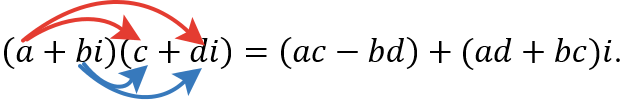 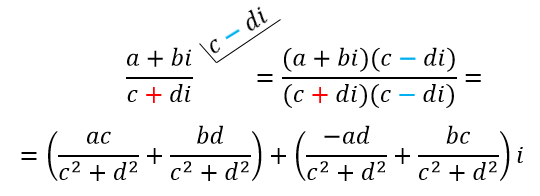 Деление: З.1.  Пусть  Рассмотрим произведение.Пр.1. Записать  и  в алгебраической форме, найти , , , , ,, , .Решение. Представим  в алгебраической форме: , где  , .Представим  в алгебраической форме: , где  , .Теперь выполним операции над комплексными числами:1) 2) 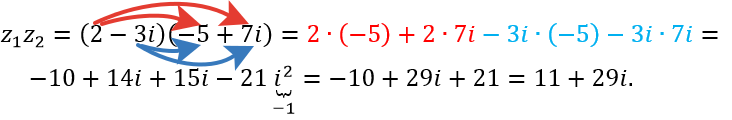 3) 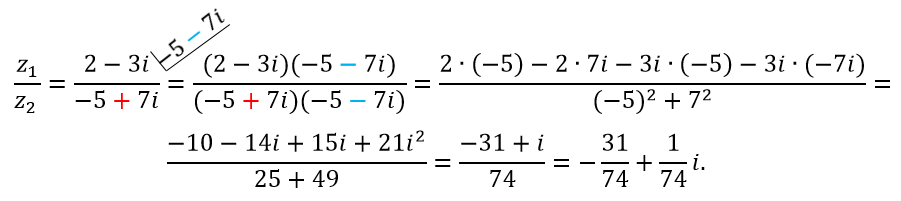 4)Ответ: ,  , .            ,  , .,, , .Т.1. Для любых  верно:.□ Доказательство см. в [2, глава 2, §2, c. 30]. ■§2. Тригонометрическая форма записи комплексного числа.О.1. Возьмем на плоскости декартову систему координат и изобразим на ней комплексное число  точкой 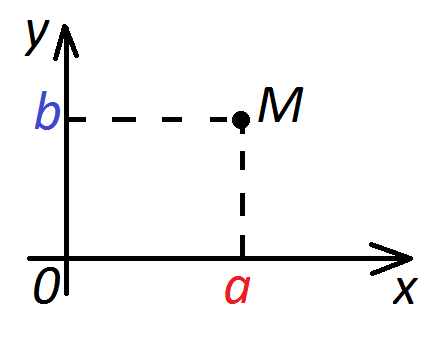 Плоскость, на которой изображаются комплексные числа, называется комплексной. Ось абсцисс называется действительной осью, а ось ординат – мнимой.О.2. Длина отрезка  называется модулем комплексного числа  и обозначается .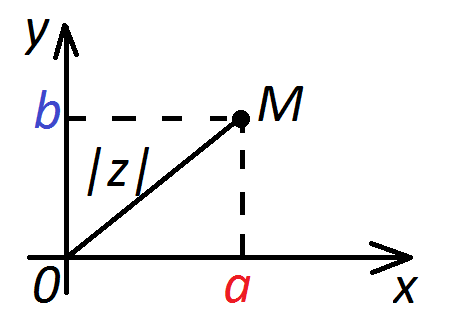 О.3. Угол , на который нужно повернуть ось  до совпадения ее направления с направление вектора , называется аргументом числа  и обозначается  Положительным направлением отсчета аргумента считается направление против часовой стрелки.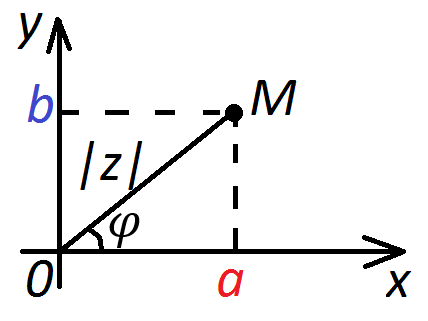 З.1. Аргумент комплексного числа определен неоднозначно, т.е. угол  может быть отсчитан несколькими способами. Пусть  наименьшее положительное значение аргумента. Тогда все возможные значения аргумента:  .О.4. Пусть ,  , , . Тогда . Такая форма числа  называется тригонометрической.Пр.1. Записать числа в тригонометрической форме., Решение.	       ,                       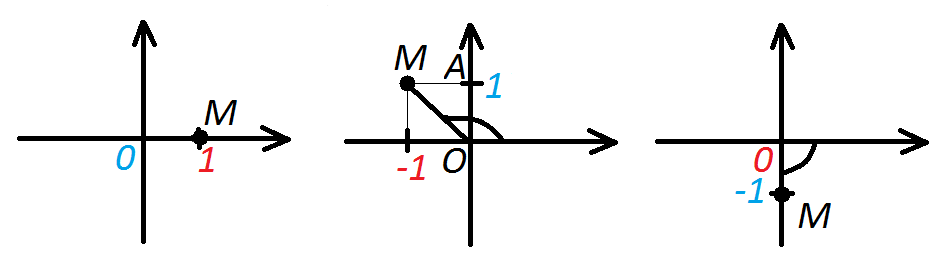 Так как , то Сначала найдем модуль . Из  по теореме Пифагора Теперь найдем аргумент : Из  , значит . Поэтому  иТак как , то Ответ:  (1)   (2) §3. Операции над комплексными числами в тригонометрической форме.Рассмотрим операции над комплексными числами в тригонометрической форме.Пусть , . Тогда, т.е. при умножении комплексных чисел в тригонометрической форме их модули умножаются, а аргументы складываются.□ Доказательство см. в [2, глава 2, §2, п.5, c. 36]. ■(2)  . Если , то имеем формулу Муавра: .□ Доказательство см. в [2, глава 2, §2, п.6, c. 36]. ■(3) , т.е. при делении комплексных чисел в тригонометрической форме их модули делятся, а аргументы вычитаются.□ Доказательство см. в [2, глава 2, §2, п.5, c. 36]. ■(4) , .□ Доказательство см. в [2, глава 2, §3, п.2, c. 40]. ■З.1. Все значения  лежат на окружности с центром в начале координат радиуса  и делят окружность на n равных частей.З.2. Операции сложения и вычитания комплексных чисел в тригонометрической форме не рассматриваем, поскольку их легче выполнять с комплексными числами, записанными в алгебраической форме.Пр.1. Записать числа  в тригонометрической форме и найти ,  и .Решение. В примере 1 §2 получено, чтои Теперь выполним над ними указанные операции:.., Пусть , тогда .Пусть , тогда .Пусть , тогда .Пусть , тогда .Ответ: , ,        , ,, .МОДУЛЬ 3. «Основные алгебраические структуры».Глава 6. Множества с бинарными операциями.§1. Бинарная алгебраическая операция.О.1. Пусть M – множество. Говорят, что на М задана бинарная алгебраическая операция φ, если задано отображение , т. е. любой упорядоченной паре  элементов из M соответствует однозначно определенный элемент Части вместо  пишут , еще чаще бинарную операцию (б.о.) обозначают специальным символом: , ∘, +, · и т.д.Пр.1. Является ли б.о. закон  на множестве ? На множестве ?Решение. Если , то для любых  имеем , причем  является однозначно определенным натуральным числом. Следовательно, ○ – бинарная операция на множестве .Пусть . Тогда  но . Таким образом, ○ не является бинарной операцией на множестве M.Ответ: является б.о. на множестве  и не является б.о. на множестве         M = {1,2}.Б.о. на конечном множестве удобно записывать в виде таблицы.Таблицы такого вида называются таблицами Кэли.О.2. Б.о. ○ на множестве M называется ассоциативной, если                    и коммутативной, если  Пр.2. Является ли б.о.  на множестве  коммутативной? Ассоциативной?Решение. Так как , то бинарная операция ○ не является коммутативной на . Поскольку , то бинарная операция ○ не является ассоциативной на .Ответ: не коммутативна, не ассоциативна.З.1. Если б.о. задана с помощью таблицы Кэли, то коммутативность операции легко извлечь из симметричности таблицы.§2. Нейтральный и симметричный элементы множества. Группоид. Полугруппа. Моноид.О.1. Пусть M – непустое множество и ○ – б.о. на М. Элемент   () называется левым (правым) нейтральным элементом относительно б.о. ○ на M, если  О.2. Если некоторый элемент  является одновременно левым и правым нейтральным элементом относительно б.о. ○ на М, т. е. то его называют нейтральным элементом.Пр.1. Найти правый и левый нейтральные элементы относительно б.о. ○ на , если , Решение. Найдем правый нейтральный элемент относительно бинарной операции ○ на , т. е. такой , что  По определению операции ○:  Отсюда  является правым нейтральным элементом относительно бинарной операции ○ на .Найдем теперь левый нейтральный элемент относительно бинарной операции ○ на , т. е. такой , что. По определению операции ○:   Несложно убедиться, что ни одно натуральное число  не обладает таким свойством. Следовательно, левого нейтрального элемента относительно бинарной операции ○ на  не существует.Ответ: правый нейтральный элемент относительно б.о. ○ на , левого нейтрального элемента относительно б.о. ○ на  не существует.Т.1. Если множество M обладает левым и правым нейтральными элементами относительно б.о. ○ на M, то они совпадают между собой. В частности, если в М существует нейтральный элемент относительно б.о. ○, то он в М единственен.□ Доказательство см. в [5, §1, лемма 1.1]. ■О.3. Пусть M – непустое множество и e – нейтральный элемент относительно б.о. ○ на М. Элемент  называется правым (левым) симметричным элементом для , еслиТ.2. Пусть M – непустое множество, e – нейтральный элемент в М относительно б.о. ○ и операция ○ ассоциативна на М. Если элемент  имеет в M правый и левый симметричные элементы относительно б.о. ○, то они совпадают между собой. В частности, если для элемента  в M существует симметричный элемент относительно б.о. ○, то он в M единственен.□ Доказательство см. в [5, §1, лемма 1.1]. ■Пр.2. Найти симметричные элементы для всех элементов множества ℕ относительно б.о. ○ на ℕ, заданной по правилу: Решение. Нейтральным элементом относительно бинарной операции ○ на  является . Действительно, Для  Следовательно, операция ○ ассоциативна на .	Так как , то для  симметричным элементом относительно бинарной операции ○ на  является 1. Однако в множестве  любое число x > 1 не обладает симметричным элементом относительно бинарной операции ○, так как Ответ:  симметричный элемент для  относительно б.о. ○ на , остальные элемент из  симметричными элементами не обладают.О.4. Непустое множество M с заданной на нем б.о. ○ называется группоидом. Обозначается: (M,○).О.5. Если (M,○) является группоидом и б.о. ○ ассоциативна на M, то группоид M называется полугруппой.О.6. Если (M,○) является полугруппой и M обладает нейтральным элементом относительно б.о. ○, то полугруппа M называется моноидом.Пр.3.Пусть  с заданной на нем б.о.:  , Тогда  является группоидом,            не является полугруппой, т.к.  б.о. не ассоциативна.Пусть  с заданной на нем б.о. :Тогда  является группоидом,            является полугруппой,            является моноидом.Т.1. В полугруппе  произведение  элементов, где , не зависит от расстановки скобок и, значит, их вообще можно опустить.□ Доказательство см. в [5, §1, теорема 1.1]. ■§3. Группа. Примеры групп. Порядок элемента группы.О.1. Непустое множество G, с заданной на нем бинарной операцией ○, называется группой, если выполняются следующие условия (аксиомы):1) операция ○ ассоциативна на множестве G, т. е.2) в G существует нейтральный элемент e, т. е.3) каждый элемент в G обладает симметричным элементом в G, т. е. Вместо общей формы записи операции ○ в теории групп принято использовать обозначения операций: + – сложение (аддитивная форма записи) и ∙ – умножение (мультипликативная форма записи).О.2. Если б.о. ○ коммутативна на G, то группу (G,○) называют абелевой.О.3. Если множество G состоит из конечного числа элементов, то группа (G,○) называется конечной. Число элементов конечной группы G будет обозначать |G| и называть порядком этой группы. Если множество G бесконечно, то  группу (G,○) называют бесконечной.Пр.1. Приведем примеры групп.  бесконечные аддитивные абелевы группы. Множество  всех классов вычетов по модулю   конечная аддитивная абелева группа ():Б.о. + ассоциативна на :: . нулевой элемент в :  . противоположный для ;  .Б.о. + коммутативна на : .Множество  всех подстановок степени n  конечная мультипликативная группа ():Б.о.   ассоциативна на  по св-ву 1§3 главы 1. единичный элемент в :.	Аналогично, . обратный элемент для :.	Аналогично, .Группу  называют симметрической группой степени .  не абелева, т.к. б.о.   не коммутативна.(4) Множество  всех комплексных чисел является бесконечной абелевой группой. Множество  бесконечной мультипликативная абелева группа.□ Доказательство см. в [2, глава 2, §1, с. 29]. ■Пр.2. Пусть . Докажите, что  является группой относительно операции , если Решение. Пусть . Тогда , значит , и  б.о. на множестве . Проверим выполнение всех аксиом группы:Ассоциативность операции : (*) (**) Так как правые части равенств (*) и (**) равны, то .Существование нейтрального элемента относительно б.о. . Найдем  По определению операции правый нейтральный элемент относительно б.о. .Покажем, что  является также левым нейтральным элементом относительно б.о. . Действительно, .Существование для каждого элемента из  симметричного относительно б.о. . Пусть . Найдем  По определению операции : Если бы то , откуда  что невозможно. Поэтому , и левый нейтральный элемент для  относительно б.о. . Покажем, что  является и правым нейтральным элементом. Действительно,Таким образом,  является группой относительно операции .В дальнейшем, если не оговорено противное, будем рассматривать мультипликативную форму записи и обозначение операции · опускать.О.4. Пусть  – элемент группы. Если существует , такой что                    , причем n является наименьшим натуральным числом с таким свойством, то n называют порядком элемента a и обозначают .Если такого натурального числа  не существует, то  называется элементом бесконечного порядка и обозначают: Полагаем, что  и Несложно доказать, что  и Пр.2. Найти порядки элементов в следующих группах:                 аддитивная абелева группа, .   аддитивная абелева группа. симметрическая группа 8 степени. мультипликативная группа.Решение. (1) Пусть . Если , то из, следует, что             . Пусть . Так как то Рассмотрим группу :Так как , то Так как , то Так как , то Так как , то Так как , то Так как , то Пусть  симметрическая группа 8 степени иПорядок подстановки равен НОК длин циклов в разложении этой подстановки в произведение независимых циклов. Так как , то    Рассмотрим мультипликативную группу , . Так как    то Ответ: (1) , .                       (2)                        (3) .               (4) §4. Подгруппа. Критерий подгруппы. Изоморфизм групп.О.1. Пусть  группа и . Если  является группой относительно той же операции, которая задана на , то  называется подгруппой группы  и обозначается .Если , то подгруппу  называют собственной подгруппой в  и обозначают .Отметим, что каждая группа G обладает единичной подгруппой  и подгруппой G. Эти подгруппы называют тривиальными.З.1. Очевидно, что не всякое  является подгруппой в G. Например,  группа, , но .Т.1. (критерий подгруппы). Пусть G – группа и . Тогда H является подгруппой в G  выполняются следующие условия:(1) (2) □ Доказательство см. в [5, §1, лемма 1.3]. ■Пр.1. Множество  всех четных подстановок образуют подгруппу симметрической группы  Группу  будем называть знакопеременной группой, .З.2. Нечетные подстановки в произведении дают четную подстановку, поэтому множество нечетных подстановок не является подгруппой группы Пр.2. Пусть  группа относительно операции :  (см. пример 2 §3). Является ли множество  c заданной на нем операцией , подгруппой группы Решение. Будем использовать критерий подгруппы: .Возьмем , тогда Следовательно,  не является подгруппой группы .Ответ: нет.О.3.  Пусть заданы две группы (G1,○) и (G2,). Группы G1 и G2 будем называть изоморфными и записывать G1G2, если существует биективное отображение : G1 → G2, называемое изоморфизмом, для которого сохраняется операция, т. е.Пр.3. Пусть ,  . Тогда .Решение. Зададим отображение  по правилу . Сначала покажем, что  биекция. Действительно,1) 5, т.е.  инъекция.2) Так как , то  сюръекция.Теперь проверим сохранение операции: :Таким образом,  изоморфизм и .§4. Кольцо. Подкольцо. Критерий подкольца. Характеристика кольца. Обратимые элементы кольца.О.1. Непустое множество  с заданными на нем б.о. + и  называется кольцом, если выполняются следующие условия (аксиомы):1)  аддитивная абелева группа (аддитивная группа кольца);2) б.о.    дистрибутивна на  относительно +, т.е. и Следствия из аксиом кольца:Сл.1. □ Доказательство см. в [5, глава 1, §3, с. 14]. ■Сл.2. □ Доказательство см. в [5, глава 1, §3, с. 14]. ■Сл.3.  и  □ Доказательство см. в [5, глава 1, §3, с. 14]. ■О.2. Кольцо  называется коммутативным, если б.о.   коммутативна на , т.е. Кольцо  называется ассоциативным, если б.о.   ассоциативна на , т.е.О.3. Кольцо  называется кольцом с единицей, еслиТакже, как и для мультипликативной группы, доказывается, что в кольце не может быть двух различных единиц (но может не быть ни одной).О.4. Говорят, что кольцо  имеет делители нуля, еслиЕсли таких элементов нет, то  кольцо без делителей нуля.О.5. Коммутативное ассоциативное кольцо с единицей и без делителей нуля называется областью целостности.Пр.1. Приведем примеры колец. области целостности относительно б.о. + и  .□ Доказательство для  см. в [2, глава 1, §3, с. 29]. ■(2) Множество  всех классов вычетов по модулю   коммутативное и ассоциативное кольцо с единицей.1)  аддитивная абелева группа; (см. пр. 1, §3)2) операция    дистрибутивна относительно +: :.3) операция  коммутативна и ассоциативна;.: .4)  единица кольца   .Если  составное число, то  имеет делители нуля. Например, , , но . Если  простое число, то  кольцо без делителей нуля. Пр.2. Доказать, что множество  является кольцом относительно бинарных операций  и :, .Является ли кольцо коммутативным, ассоциативным, с единицей, имеет ли делители нуля?Решение. Проверим все аксиомы кольца:, т.е.  б.о. на .Значит б.о.  коммутативна на .:Значит б.о.  ассоциативна на .Найдем  . По определению операции , отсюдаЗначит нейтральный элемент на .Пусть . Найдем  По определению операции , отсюдаЗначит симметричный элемент для  . Из пунктов 1)-4) следует, что  абелева группа., т.е.  б.о. на :  и.Из пунктов 1)-4) следует, что  кольцо относительно бинарных операций  и .Так как в общем случае для ,то кольцо б.о.  не коммутативна на , значит, кольцо  не коммутативно.:Значит б.о.  ассоциативна на , и колько  ассоциативно.Найдем  По определению операции  , отсюдаТак как в общем виде , то  не является кольцом с единицей.Приведем примеры делителей нуля в кольце , , :  .Значит  кольцо с делителями нуля.О.6. Пусть  коммутативное ассоциативное кольцо с единицей. Если существует , такой что , причем n является наименьшим натуральным числом с таким свойством, то n называют характеристикой кольца  и обозначают .Если такого числа  не существует, то говорят, что кольца  имеет характеристику 0  и пишут: .Пр.3. Найти:(1) .(2)  .Решение. (1) Рассмотрим кольцо . Так как , , то  Аналогично, (2) Рассмотрим кольцо . Так как , то Ответ: (1)   (2) О.7. Пусть  кольцо и . Если  является кольцом относительно тех же операций, которые заданы на , то  называется подкольцом кольца .Т.1. (критерий подкольца). Пусть  кольцо и . Тогда  является подкольцом в  выполняются следующие условия:(1) (2) □ Доказательство см. в [5, глава 1, §4, с. 18]. ■Пр.4. Показать, что   является подкольцом кольца  относительно бинарных операций  и  (см. пример 2):, .Решение. Так как , то . Будем использовать критерий подкольца:.Следовательно,  подкольцо кольца .О.8. Пусть  коммутативное и ассоциативное кольцо с единицей. Элемент  называется обратимым, если  Т.2. Множество обратимых элементов коммутативного и ассоциативного кольца  с единицей образует мультипликативную абелеву группу Пр.5. Найти обратимые элементы:(1) кольца  .  (2) кольца  .Решение. (1) Рассмотрим кольцо . Пусть . Если , то из  следует, что  Пусть . Так как не существует  , то  Итак, (2) Рассмотрим кольцо . Так как  обратим  то .Ответ: (1)   (2).§5. Поле. Подполе. Критерий подполя. О.1. Непустое множество  с заданными на нем б.о. + и  называется полем, если выполняются следующие условия (аксиомы):1)  аддитивная абелева группа;2)  мультипликативная абелева группа;3) б.о.  дистрибутивна на  относительно +, т.е.Можно дать следующее эквивалентное определение.О.2. Полем называется коммутативное ассоциативное кольцо с единицей, в котором всякий ненулевой элемент обратим.Рассмотрим свойства поля.Св-во 1. Любое поле  содержит по крайней мере два различных элемента: 0 и 1.□ Доказательство см. в [5, глава 1, §4, с. 16]. ■Св-во 2. Любое поле  не имеет делителей нуля.□ Доказательство см. в [5, глава 1, §4, с. 16]. ■Пр. 1. Рассмотрим примеры полей.  поля; кольцо  не является полем, т.к. в нем обратимы только  и .□ Доказательство для  см. в [2, глава 1, §3, с. 29]. ■(2) Кольцо классов вычетов  является полем тогда и только тогда, когда простое число. Поскольку в этом случае любой ненулевой  будет обратим (см. теорему 1, §5, гл. 4). Если же  составное число, то в  есть делители нуля.О.4. Пусть  поле и . Если  является полем относительно тех же операций, которые заданы на , то  называется подполем поля .Пр. 2. Так как  поля (см. пример 1) и , то подполе поля ,  подполе поля ,  подполе поля Т.2. (критерий подполя). Пусть  поле и . Тогда  является подполем поля  выполняются следующие условия:(1) (2) Пр. 3. Является ли  подполем поля комплексных чисел ?Решение. Очевидно, что  . Будем использовать критерий подполя:Пусть тогда ,  и.Пусть , тогда , , , и.Следовательно,  не является подполем поля .Ответ: нет.Литература:Алгебра и теория чисел: Учеб. пособие для студентов-заочников II курса физ.-мат. фак. пед. ин-ов / Н.А. Казачек, Г.Н. Перлатов, Н.Я. Виленкин и др. – 2-е изд. – М.: Просвещение, 1984. – 192 с.Фаддеев Д.К. Лекции по алгебра: Учебное пособие 5-е изд., стер. – СПб.: Лань, 2007. – 416 с.Бухштаб А.А. Теория чисел. – М.: Просвещение, 1966. – 384 с.Глухов М.М., Елизаров В.П., Нечаев А.А. Алгебра: учебник в 2-х т. – Т.1. – М.: Гелиос АРВ, 2003. – 336 с.Ведерников В.А., Демина Е.Н. Элементы теории групп: Учебное пособие.  –  М.: МГПУ, 2014. – 125 с.Винберг Э.Б. Курс алгебры. – М.: Факториал Пресс, 2001. – 544 с.        _  9535        _  702      _    35  25      _    251      _    25   10      _    20  2      _   105      _   102      0123456789101112131415161718192021222324252627282930123456789101112131415161718192021222324252627282930123456789101112131415161718192021222324252627282930123456789101112131415161718192021222324252627282930+○ab…vaa○aa○b…a○vbb○ab○b…b○v…………vv○av○b…v○v(G,+)(G,∙)1) ассоциативность:2) нейтральный элемент обозначают 0 и называют нулевым (нулем):3)симметричный элемент обозначают –a и называют противоположным:G   ̶  аддитивная группа.1) ассоциативность:2) нейтральный элемент обозначают  1 и называют единичным (единицей):3)симметричный элемент обозначают a–1 и называют обратным:G  ̶  мультипликативная группа.